 Área:  Educación Artística y CulturalGrado: 2°Periodo: IIIResponsable (s): Germán Arley Córdoba  Herrera Responsable (s): Germán Arley Córdoba  Herrera Responsable (s): Germán Arley Córdoba  Herrera Ámbitos conceptuales: Reconozco acciones corporales, visuales y sonorasDiferencio acciones corporales, visuales y sonorasEstablezco relaciones entre las formas corporales, visuales  y sonoras.Ámbitos conceptuales: Reconozco acciones corporales, visuales y sonorasDiferencio acciones corporales, visuales y sonorasEstablezco relaciones entre las formas corporales, visuales  y sonoras.Ámbitos conceptuales: Reconozco acciones corporales, visuales y sonorasDiferencio acciones corporales, visuales y sonorasEstablezco relaciones entre las formas corporales, visuales  y sonoras.Competencias generales: Descubrir los objetos e imágenes de su entorno e incorporarlos a ejercicios de expresión  Competencias generales: Descubrir los objetos e imágenes de su entorno e incorporarlos a ejercicios de expresión  Competencias generales: Descubrir los objetos e imágenes de su entorno e incorporarlos a ejercicios de expresión  Competencias específicas del periodo: Sensibilidad , Apreciación estética, ComunicaciónCompetencias específicas del periodo: Sensibilidad , Apreciación estética, ComunicaciónCompetencias específicas del periodo: Sensibilidad , Apreciación estética, ComunicaciónIndicadores de logros del período: Comprender  la atención, como el medio  que posibilita la interpretación  de  formas expresivas a través del sonido.Reconocer  los elementos esenciales para la atención, en la interpretación de formas  expresivas en el área de artística.Evidenciar actitudes de atención en la interpretación, de formas expresivas por medio de actividades rítmicas.Indicadores de logros del período: Comprender  la atención, como el medio  que posibilita la interpretación  de  formas expresivas a través del sonido.Reconocer  los elementos esenciales para la atención, en la interpretación de formas  expresivas en el área de artística.Evidenciar actitudes de atención en la interpretación, de formas expresivas por medio de actividades rítmicas.Indicadores de logros del período: Comprender  la atención, como el medio  que posibilita la interpretación  de  formas expresivas a través del sonido.Reconocer  los elementos esenciales para la atención, en la interpretación de formas  expresivas en el área de artística.Evidenciar actitudes de atención en la interpretación, de formas expresivas por medio de actividades rítmicas.Actividad 1.Observa tu programa favorito, explícalo  y dibújalo.Actividad 2. Sigue las instrucciones de cada imagen y coloréalas. 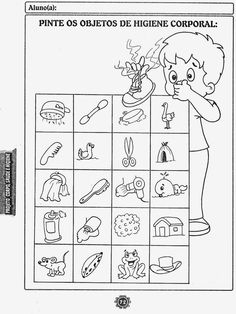 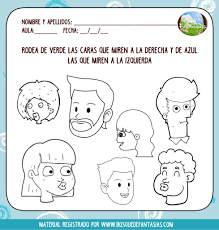 Actividad 3. Pinta según la clave los  (+) de color rosado y los (– )de color azul 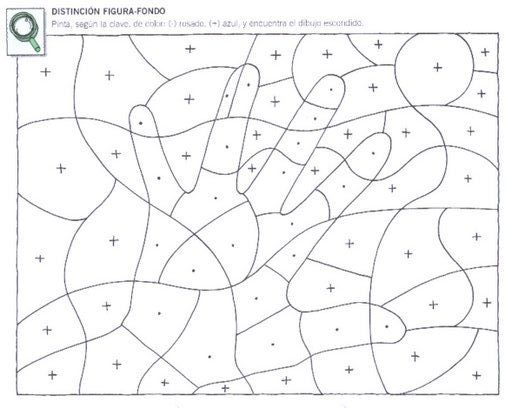 Actividad 4. Une con una flecha cada animal con su imagen  vista desde abajo y coloréalos 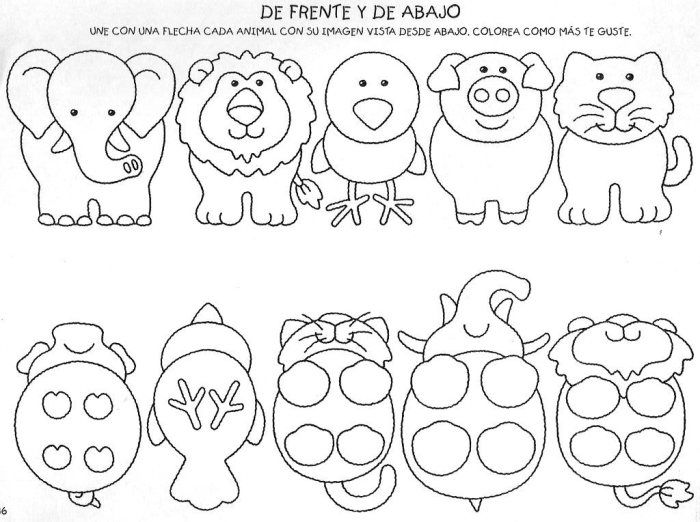 Actividad 5. Completa las caras de los animales y coloréalos 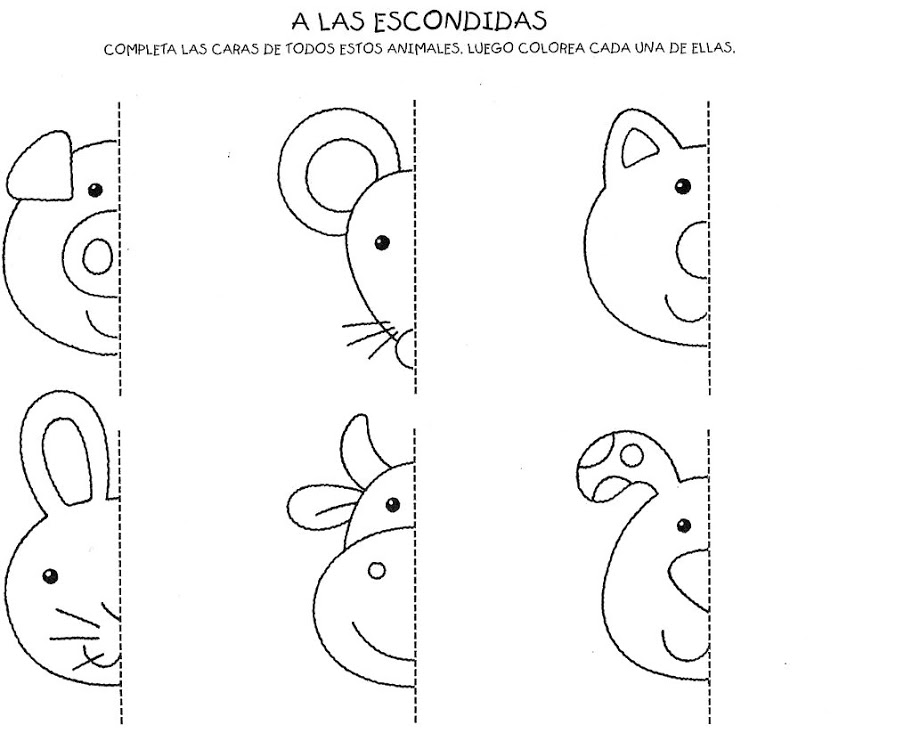 Actividad 6. Completa el dibujo de la derecha para que sea igual al modelo de la izquierda. Coloréalo. 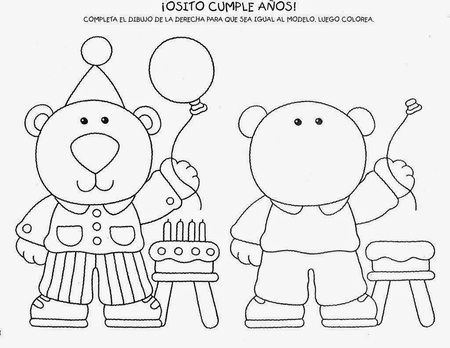 Actividad 7. Identifica los objetos que están fuera de lugar en la cocina. Colorea los objetos correctos.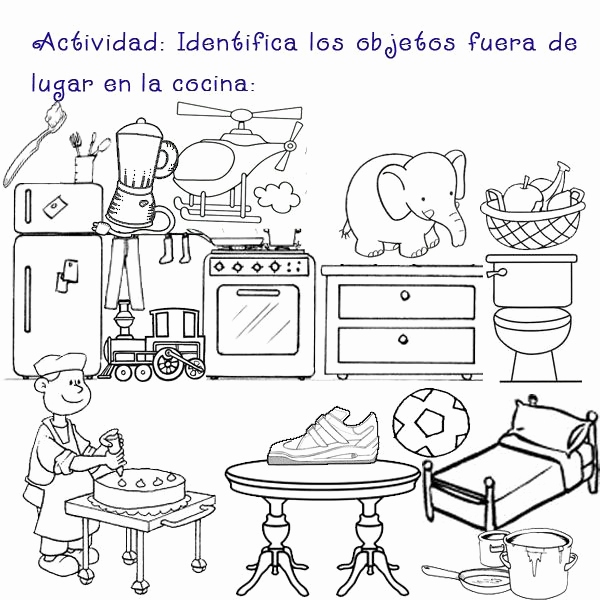 Actividad 8. Busca 10 disparates que encuentras en la siguiente imagen y  coloréalos.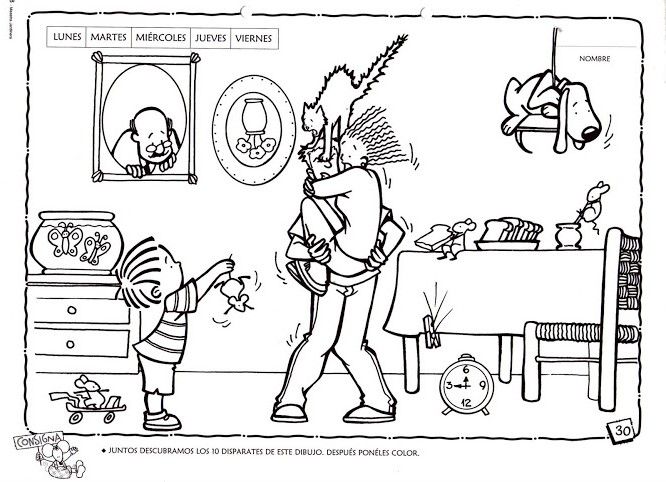 Actividad 10.  Observa la imagen y al lado ubica  de manera correcta los dibujos de esta imagen.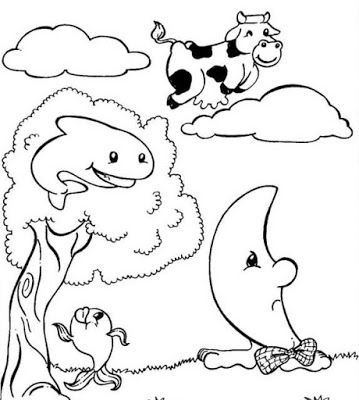 Actividad 1.Observa tu programa favorito, explícalo  y dibújalo.Actividad 2. Sigue las instrucciones de cada imagen y coloréalas. Actividad 3. Pinta según la clave los  (+) de color rosado y los (– )de color azul Actividad 4. Une con una flecha cada animal con su imagen  vista desde abajo y coloréalos Actividad 5. Completa las caras de los animales y coloréalos Actividad 6. Completa el dibujo de la derecha para que sea igual al modelo de la izquierda. Coloréalo. Actividad 7. Identifica los objetos que están fuera de lugar en la cocina. Colorea los objetos correctos.Actividad 8. Busca 10 disparates que encuentras en la siguiente imagen y  coloréalos.Actividad 10.  Observa la imagen y al lado ubica  de manera correcta los dibujos de esta imagen.Actividad 1.Observa tu programa favorito, explícalo  y dibújalo.Actividad 2. Sigue las instrucciones de cada imagen y coloréalas. Actividad 3. Pinta según la clave los  (+) de color rosado y los (– )de color azul Actividad 4. Une con una flecha cada animal con su imagen  vista desde abajo y coloréalos Actividad 5. Completa las caras de los animales y coloréalos Actividad 6. Completa el dibujo de la derecha para que sea igual al modelo de la izquierda. Coloréalo. Actividad 7. Identifica los objetos que están fuera de lugar en la cocina. Colorea los objetos correctos.Actividad 8. Busca 10 disparates que encuentras en la siguiente imagen y  coloréalos.Actividad 10.  Observa la imagen y al lado ubica  de manera correcta los dibujos de esta imagen.